Nu moeten de ritsen tegengestelde orientatie hebben zoals in onderstaand plaatje.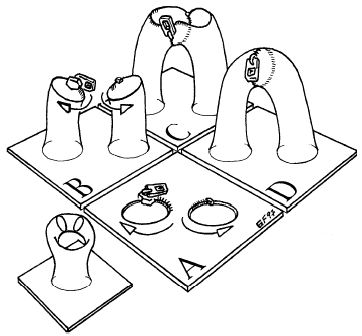 